May2020PE Lance PE 4th – 6th Grade Do each activity mark it off after you do it. 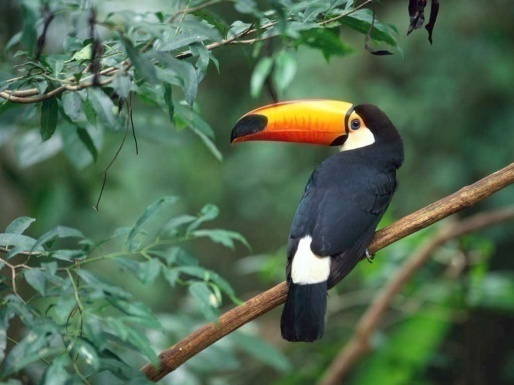 1250 Jumping Jacks 3456789Mile Monday 35 Push ups 35 Sit-ups 25 Burpees Play basketball for 30 minutes 10111213141516Mile Monday Practice throwing & catching a football Jump Rope for 30 minutes Practice throwing & catching a baseballMake up races and race against your family 17181920212223Mile Monday Stretch for 15 minutes Play basketball Go for 30 minute walk Ride bike for 30 minutes 24252627282930Mile Monday 31